Publicado en España el 13/01/2023 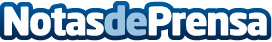 ¿Qué es un jardín vertical artificial? por VIKENZO NATURELos jardines verticales son un elemento de diseño de moda tanto en espacios residenciales como comerciales. La gente los instala en las casas, negocios e incluso edificios urbanos. Pero, ¿a qué se debe? ¿Por qué la gente está tan fascinada por estas estructuras que van en contra de la forma tradicional de jardinería?Datos de contacto:Vikenzo Nature¿Qué es un jardín vertical artificial?91 127 35 07Nota de prensa publicada en: https://www.notasdeprensa.es/que-es-un-jardin-vertical-artificial-por Categorias: Nacional Interiorismo Madrid Jardín/Terraza Hogar http://www.notasdeprensa.es